Экскурсия «Знакомство с библиотекой»Цель: познакомить детей с сельской библиотекой.Задачи:познакомить с социально-значимыми объектами с. Нижнепинигино;закреплять представления о  правилах поведения на улице;дать знания об устройстве и назначении библиотеки, правилами поведения в ней.        Предварительная работа: наблюдение за движением транспорта вблизи детского сада;  повторение правил поведения  при переходе улицы.         1-я часть         Организованный выход группы дошкольников осуществляется в присутствии двух воспитателей. Во время движения по улице воспитатель обращает внимание дошкольников на скорость передвижения группы и напоминает о том, что не все дети могут идти одинаково быстро.        2-я часть        Посещение сельской библиотеки. Детей встречает и приветствует библиотекарь Любовь Алексеевна, она знакомит детей с правилами поведения в библиотеке и предлагает поиграть в игру «Послушай тишину». Затем знакомит детей с устройством библиотеки. Показывает стеллажи, где находятся детские книги, различные журналы и т. д.        Любовь Алексеевна. Ребята, посмотрите какую выставку работ детей- читателей, я для вас приготовила. Вы также можете принять активное участие в выставке, но прежде я хочу вам сообщить, что вы вместе с родителями можете прийти и записаться в нашу библиотеку. Также вы можете взять любую понравившуюся интересную книгу домой.        Воспитатель. Ребята, сколько много здесь разных книг и всевозможных журналов. Посмотрите, кто-то из читателей брал книгу и неаккуратно с ней обращался. Дети, как нужно обращаться с книгами? (Ответы детей).Воспитатель. Правильно, с книгой нужно обращаться бережно. Поможем Любови Алексеевне починить книги?Дети. Да!Воспитатель совместно с детьми осуществляет починку книг. Любовь Алексеевна. Какие вы молодцы ребята я хочу вас угостить вкусными конфетами и предлагаю вам поиграть в игру «Сундучок добрых дел»: рассказать о своём добром поступке и после этого положить в сундучок вырезанный из картона цветок. Когда все дети выскажутся, библиотекарь вручает сундучок воспитателю и предлагает дошкольникам в дальнейшем добавлять в него цветок каждый раз, когда будет выполнено доброе дело.        3-я часть       Воспитатели с детьми благодарят библиотекаря и возвращаются в детский сад.По возращении в детский сад воспитатель предлагает детям назвать объекты, которые встретились на пути, вспомнить правила поведения в библиотеке, уточняет значение слов и выражений: библиотека, библиотекарь, читатель, писатель, записаться в библиотеку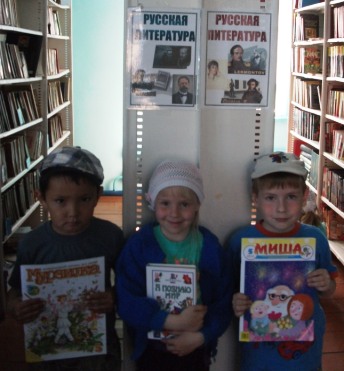 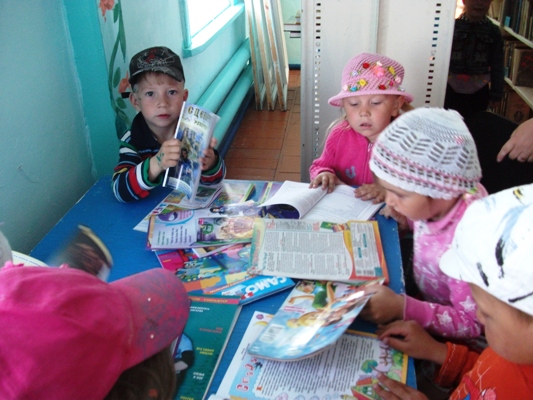 